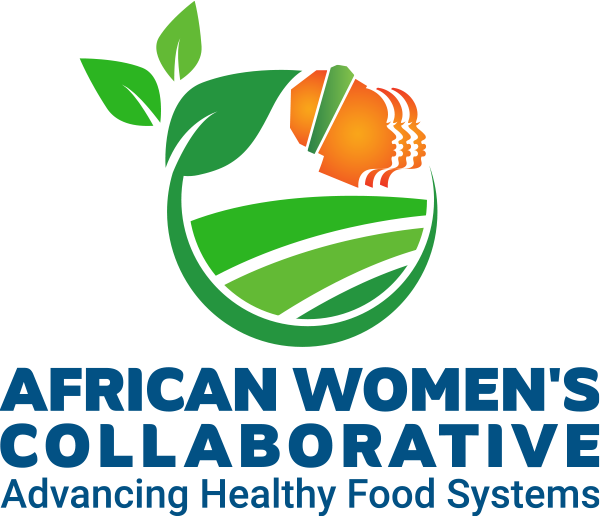 Live a Good Life!African Women’s Collaborative for Healthy Food SystemsSteering Committee  •  Application FormThe African Women’s Collaborative for Healthy Food Systems is currently seeking to expand its Steering Committee with three committed and impact-driven young women leaders. These women will bring a new dynamic to the Collaborative and at the same time engage with other Steering Committee members and learn from the Collaborative’s work. The Collaborative is particularly seeking representation from Democratic Republic of Congo, Ghana, Nigeria, and South Africa. We welcome your expressions of interest to join this dynamic team, with an average of 3-6 hours per month. Please read our Terms of Reference to learn more about the role and criteria before filling this application form.Please email the completed form to applicationscollaborative@gmail.comThank you!Your full nameYour full nameCountry of originCountry of originCountry of residenceCountry of residenceContact details:Contact details:Contact details:Contact details:Contact details:EmailCell phoneWhatsAppPostal address EmailCell phoneWhatsAppPostal address EmailCell phoneWhatsAppPostal address EmailCell phoneWhatsAppPostal address EmailCell phoneWhatsAppPostal address Organization you are currently affiliated withOrganization you are currently affiliated withOrganization you are currently affiliated withOrganization you are currently affiliated withOrganization you are currently affiliated withName: Location and country: Website:Name: Location and country: Website:Name: Location and country: Website:Name: Location and country: Website:Name: Location and country: Website:Your title/role with the organizationYour title/role with the organizationYour date of birthYour date of birthYour genderYour genderPlease provide a short biography of yourself; with key accomplishments and leadership roles (max. 150 words)Please provide a short biography of yourself; with key accomplishments and leadership roles (max. 150 words)Please provide a short biography of yourself; with key accomplishments and leadership roles (max. 150 words)Please provide a short biography of yourself; with key accomplishments and leadership roles (max. 150 words)Please provide a short biography of yourself; with key accomplishments and leadership roles (max. 150 words)Please provide a short description of the organization that you work closely with, including its mission, values, membership, programs, and website (max 200 words)Please provide a short description of the organization that you work closely with, including its mission, values, membership, programs, and website (max 200 words)Please provide a short description of the organization that you work closely with, including its mission, values, membership, programs, and website (max 200 words)Please provide a short description of the organization that you work closely with, including its mission, values, membership, programs, and website (max 200 words)Please provide a short description of the organization that you work closely with, including its mission, values, membership, programs, and website (max 200 words)What are your main responsibilities and activities within the organization?What are your main responsibilities and activities within the organization?What are your main responsibilities and activities within the organization?What are your main responsibilities and activities within the organization?What are your main responsibilities and activities within the organization?What knowledge and experience do you have with regards to healthy food systems? Please describe briefly. What knowledge and experience do you have with regards to healthy food systems? Please describe briefly. What knowledge and experience do you have with regards to healthy food systems? Please describe briefly. What knowledge and experience do you have with regards to healthy food systems? Please describe briefly. What knowledge and experience do you have with regards to healthy food systems? Please describe briefly. Do you have any relationship with food sovereignty movements? If yes, please list each one and give a short description.Do you have any relationship with food sovereignty movements? If yes, please list each one and give a short description.Do you have any relationship with food sovereignty movements? If yes, please list each one and give a short description.Do you have any relationship with food sovereignty movements? If yes, please list each one and give a short description.Do you have any relationship with food sovereignty movements? If yes, please list each one and give a short description.What knowledge and experience do you have with regards to African rural women’s rights? Please describe briefly.What knowledge and experience do you have with regards to African rural women’s rights? Please describe briefly.What knowledge and experience do you have with regards to African rural women’s rights? Please describe briefly.What knowledge and experience do you have with regards to African rural women’s rights? Please describe briefly.What knowledge and experience do you have with regards to African rural women’s rights? Please describe briefly.Do you have any relationship with women’s rights organizations and/or movements? If yes, please list each one and give a short description. Do you have any relationship with women’s rights organizations and/or movements? If yes, please list each one and give a short description. Do you have any relationship with women’s rights organizations and/or movements? If yes, please list each one and give a short description. Do you have any relationship with women’s rights organizations and/or movements? If yes, please list each one and give a short description. Do you have any relationship with women’s rights organizations and/or movements? If yes, please list each one and give a short description. What other movements are you networking with? Please list each one and give a short description.What other movements are you networking with? Please list each one and give a short description.What other movements are you networking with? Please list each one and give a short description.What other movements are you networking with? Please list each one and give a short description.What other movements are you networking with? Please list each one and give a short description.Please indicate which of the following communication systems you use regularly. Please provide brief notes of any challenges you face with each.Please indicate which of the following communication systems you use regularly. Please provide brief notes of any challenges you face with each.Please indicate which of the following communication systems you use regularly. Please provide brief notes of any challenges you face with each.Please indicate which of the following communication systems you use regularly. Please provide brief notes of any challenges you face with each.Please indicate which of the following communication systems you use regularly. Please provide brief notes of any challenges you face with each.Cell phone: Yes/NoWhatsApp: Yes/NoSMS: Yes/NoFacebook: Yes/NoTwitter: Yes/NoSkype: Yes/NoEmail: Yes/No Word documents: Yes/No Excel spreadsheets: Yes/NoPowerPoint: Yes/NoGoogle docs: Yes/NoDropbox: Yes/No Other (please be specific): Cell phone: Yes/NoWhatsApp: Yes/NoSMS: Yes/NoFacebook: Yes/NoTwitter: Yes/NoSkype: Yes/NoEmail: Yes/No Word documents: Yes/No Excel spreadsheets: Yes/NoPowerPoint: Yes/NoGoogle docs: Yes/NoDropbox: Yes/No Other (please be specific): Cell phone: Yes/NoWhatsApp: Yes/NoSMS: Yes/NoFacebook: Yes/NoTwitter: Yes/NoSkype: Yes/NoEmail: Yes/No Word documents: Yes/No Excel spreadsheets: Yes/NoPowerPoint: Yes/NoGoogle docs: Yes/NoDropbox: Yes/No Other (please be specific): Cell phone: Yes/NoWhatsApp: Yes/NoSMS: Yes/NoFacebook: Yes/NoTwitter: Yes/NoSkype: Yes/NoEmail: Yes/No Word documents: Yes/No Excel spreadsheets: Yes/NoPowerPoint: Yes/NoGoogle docs: Yes/NoDropbox: Yes/No Other (please be specific): Cell phone: Yes/NoWhatsApp: Yes/NoSMS: Yes/NoFacebook: Yes/NoTwitter: Yes/NoSkype: Yes/NoEmail: Yes/No Word documents: Yes/No Excel spreadsheets: Yes/NoPowerPoint: Yes/NoGoogle docs: Yes/NoDropbox: Yes/No Other (please be specific): What languages do you know? Please list allWhat languages do you know? Please list allWhat languages do you know? Please list allWhat languages do you know? Please list allSpeakReadReadWriteWrite Would you be available for 3-6 hours a month as a member of the Steering Committee? What factors might inhibit your participation? Would you be available for 3-6 hours a month as a member of the Steering Committee? What factors might inhibit your participation? Would you be available for 3-6 hours a month as a member of the Steering Committee? What factors might inhibit your participation? Would you be available for 3-6 hours a month as a member of the Steering Committee? What factors might inhibit your participation? Would you be available for 3-6 hours a month as a member of the Steering Committee? What factors might inhibit your participation?Do you have the support and/or approval of your organization to do this Leadership work?  If yes, would you be doing this work as part of your organizational responsibilities? Please explain.Do you have the support and/or approval of your organization to do this Leadership work?  If yes, would you be doing this work as part of your organizational responsibilities? Please explain.Do you have the support and/or approval of your organization to do this Leadership work?  If yes, would you be doing this work as part of your organizational responsibilities? Please explain.Do you have the support and/or approval of your organization to do this Leadership work?  If yes, would you be doing this work as part of your organizational responsibilities? Please explain.Do you have the support and/or approval of your organization to do this Leadership work?  If yes, would you be doing this work as part of your organizational responsibilities? Please explain.Is your organization willing to confirm in writing that it supports your application? If yes, please provide the name, email address and phone number of the relevant person we can contact. Is your organization willing to confirm in writing that it supports your application? If yes, please provide the name, email address and phone number of the relevant person we can contact. Is your organization willing to confirm in writing that it supports your application? If yes, please provide the name, email address and phone number of the relevant person we can contact. Is your organization willing to confirm in writing that it supports your application? If yes, please provide the name, email address and phone number of the relevant person we can contact. Is your organization willing to confirm in writing that it supports your application? If yes, please provide the name, email address and phone number of the relevant person we can contact. If funds are available to support travel and other activities, is your organization able to receive money from outside the country? If funds are available to support travel and other activities, is your organization able to receive money from outside the country? If funds are available to support travel and other activities, is your organization able to receive money from outside the country? If funds are available to support travel and other activities, is your organization able to receive money from outside the country? If funds are available to support travel and other activities, is your organization able to receive money from outside the country? Yes / NoYes / NoIf yes, is your organization willing to share financial information about its income and expenditure? Please provide contact details of the person who can help with this information.If yes, is your organization willing to share financial information about its income and expenditure? Please provide contact details of the person who can help with this information.If yes, is your organization willing to share financial information about its income and expenditure? Please provide contact details of the person who can help with this information.If yes, is your organization willing to share financial information about its income and expenditure? Please provide contact details of the person who can help with this information.If yes, is your organization willing to share financial information about its income and expenditure? Please provide contact details of the person who can help with this information.Yes / NoContact details:Yes / NoContact details:Yes / NoContact details:Yes / NoContact details:Yes / NoContact details:In your own words, please describe what interests you about being a member of the Steering Committee of the African Women’s Collaborative for Healthy Food Systems? In your own words, please describe what interests you about being a member of the Steering Committee of the African Women’s Collaborative for Healthy Food Systems? In your own words, please describe what interests you about being a member of the Steering Committee of the African Women’s Collaborative for Healthy Food Systems? In your own words, please describe what interests you about being a member of the Steering Committee of the African Women’s Collaborative for Healthy Food Systems? In your own words, please describe what interests you about being a member of the Steering Committee of the African Women’s Collaborative for Healthy Food Systems? Please provide the name and contact details (email, telephone) of two trusted allies who can be contacted to speak about the importance of your leadership.Please provide the name and contact details (email, telephone) of two trusted allies who can be contacted to speak about the importance of your leadership.Please provide the name and contact details (email, telephone) of two trusted allies who can be contacted to speak about the importance of your leadership.Please provide the name and contact details (email, telephone) of two trusted allies who can be contacted to speak about the importance of your leadership.Please provide the name and contact details (email, telephone) of two trusted allies who can be contacted to speak about the importance of your leadership.Date:Date:Date:Date:Date: